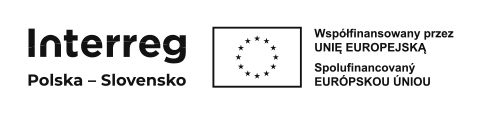 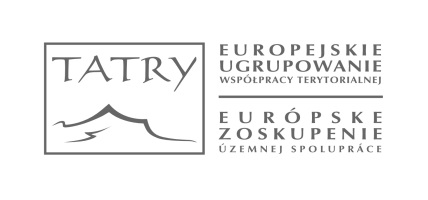 Osobný dotazník kandidáta/kandidátky,ktorý/ktorá sa uchádza o zamestnanie w EZÚS TATRY s r.o.1. Meno (mená) a priezvisko …........................................................................................................... Dátum narodenia……………………………………………………………………….………………………………………………Kontaktné údaje (uvedené osobou uchádzajúcou sa o zamestnanie) ………………………………………  ...........................................................................................................................................................Vzdelanie (názov školy a rok ukončenia, odbor, špecializácia, akademický titul, profesijný titul, akademický titul)  …….……..…………………………………………………………………………………………….…………...…………………………………………………………………………………………………………………………………………..…..……………………………………………………………………………………………………………………………………………………………..……………………………………………………………………………………………………………………………………………………………………..Odborná kvalifikácia (kurzy, postgraduálne štúdium alebo iné formy doplnenia vedomostí alebo zručností) …………………………………………………………………………………………………………………………………….…..…...…………………………………………………………………………………………………………………………………………..…..………  ……………………………………………………………………………………………………………………………………………………..………  ……………………………………………………………………………………………………………………………………………………………..  ……………………………………………………………………………………………………………………………………………………………..Priebeh predchádzajúceho zamestnania (obdobia zamestnania u predchádzajúcich zamestnávateľov a zastávané pozície) ………………………………………………………………………………………………………………………..…………………………………………………………………………………………………………………………………………………………..…………………………………………………………………………………………………………………………………………………………..…………………………………………………………………………………………………………………………………………………………..……………………………………………………………………………………………………………..……………………………………………Dodatočné osobné údaje, ak právo alebo povinnosť na ich poskytnutie vyplýva z osobitných ustanovení................................................................................................................................................................................................................................................................................................................................................................................................................................................................................     Vyhlasujem, že údaje uvedené v dotazníku sú v súlade s právnym a faktickým stavom..................................................	…..……………….....……………(miesto a dátum)				(podpis osoby uchádzajúcej sa o zamestnanie)